Sehr geehrte Geschäftspartner,die FMB hat sich als überregionale Zuliefermesse für den Maschinenbau und darüber hinaus für den Bedarf an Elektronik und Elektromechanik etabliert und bietet dem Besucher ein breites Spektrum. Auch in diesem Jahr stellen wir wieder aus: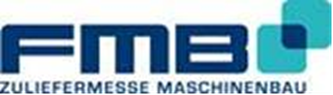 Besuchen Sie uns auf unserem Stand: C44 in Halle 20Neben der Präsentation unseres gesamten Lieferportfolios, werden wir zahlreiche Neuheiten unserer Vertragspartner präsentieren: Franz Binder GmbH & Co.KG: Steckverbinder für Industrie, Automatisierung und Elektronik FRIWO Gerätebau GmbH: Stromversorgungen, Akku-Technologie und E²MS-DienstleistungGETT Gerätetechnik GmbH: Dateneingabe- und Bediensysteme für Maschinenbau, Steuerungsbau und Medizintechnik    GHV/ Patlite Vertriebs GmbH: Warn- und Meldeleuchten, MaschinenleuchtenHaufe GmbH & Co. KG: Induktivitäten und BlechverarbeitungPIC GmbH: Reed-Sensorik, Hallsensoren und MagneteSälzer Electric GmbH: Lasttrennschalter, Haupt- und Nockenschalter Seifert Electronic GmbH & Co. KG: Kühlkörpertechnologien, FluidtechnikVaas Leiterplattentechnologie GmbH: qualitativ hochwertige Leiterplatten für komplexe Aufgaben in der Industrie und Automation, leiterplattenbasierte HeizsystemeDen Eintritt haben wir bereits für Sie übernommen - kostenlose Parkplätze stehen am Messegelände zur Verfügung. Für weitere Informationen oder Terminwünsche sprechen Sie uns gerne an: T. 040 – 6 0000 60 / www.schroeter-electronic-gmbh.de Wir freuen uns auf Ihren Besuch!Ihre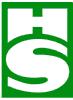 Schroeter electronic Handelsgesellschaft mbH